муниципальное дошкольное образовательное бюджетное учреждение «Детский сад № 7 «Белочка» общеразвивающего вида с приоритетным осуществлением деятельности по познавательно-речевому направлению развития детей»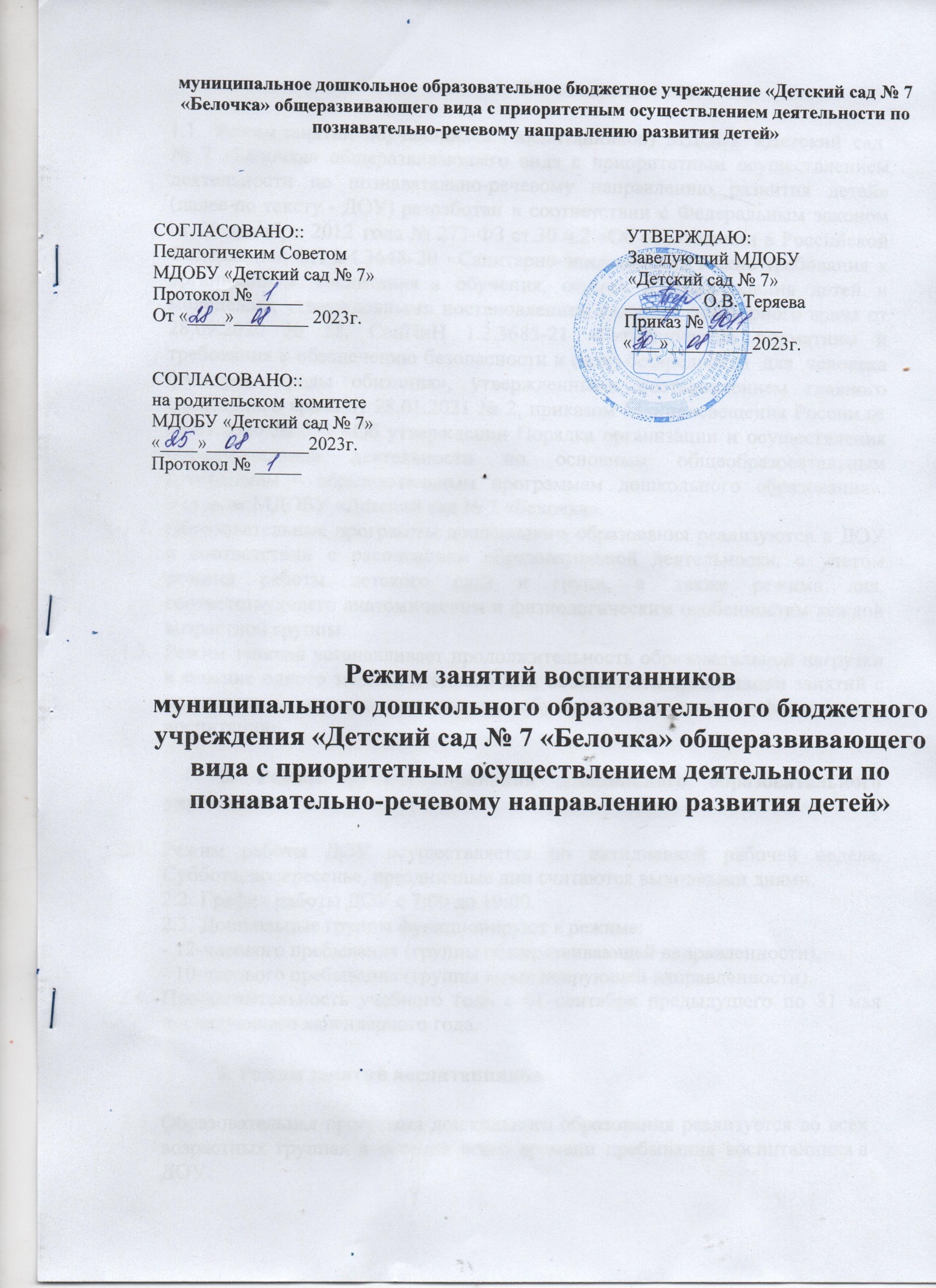 СОГЛАСОВАНО::                                                                      УТВЕРЖДАЮ:              Педагогичеким Советом                                                             Заведующий МДОБУМДОБУ «Детский сад № 7»                                                       «Детский сад № 7»Протокол № _____                                                                      ________ О.В. ТеряеваОт «____»________ 2023г.                                                         Приказ № ________                                                                                                      «___»_________2023г.СОГЛАСОВАНО::на родительском  комитетеМДОБУ «Детский сад № 7»«____»___________2023г.Протокол № _____Режим занятий воспитанниковмуниципального дошкольного образовательного бюджетного учреждения «Детский сад № 7 «Белочка» общеразвивающего вида с приоритетным осуществлением деятельности по познавательно-речевому направлению развития детей»Общие положенияРежим занятий обучающихся (воспитанников) МДОБУ «Детский сад№ 7 «Белочка» общеразвивающего вида с приоритетным осуществлением деятельности по познавательно-речевому направлению развития детей» (далее по тексту - ДОУ) разработан в соответствии с Федеральным законом от 29 декабря 2012 года № 273-ФЗ ст.30 ч.2 «Об образовании в Российской Федерации»; СП 2.4.3648- 20 «Санитарно-эпидемиологические требования к организациям воспитания и обучения, отдыха и оздоровления детей и молодежи», утвержденными постановлением главного санитарного врача от 28.09.2020 № 28, СанПиН 1.2.3685-21 «Гигиенические нормативы и требования к обеспечению безопасности и (или) безвредности для человека факторов среды обитания», утвержденными постановлением главного санитарного врача от 28.01.2021 № 2, приказом Минпросвещения России от 31.07.2020 № 373 «Об утверждении Порядка организации и осуществления образовательной деятельности по основным общеобразовательным программам – образовательным программам дошкольного образования», Уставом МДОБУ «Детский сад № 7 «Белочка».Образовательные программы дошкольного образования реализуются в ДОУ в соответствии с расписанием образовательной деятельности, с учетом режима работы детского сада и групп, а также режима дня, соответствующего анатомическим и физиологическим особенностям каждой возрастной группы.Режим занятий устанавливает продолжительность образовательной нагрузки в течение одного занятия и одного дня, особенности организации занятий с применением электронных средств обучения и занятий по физическому воспитанию.Режим	функционирования	дошкольного	образовательного учрежденияРежим работы ДОУ осуществляется по пятидневной рабочей неделе. Суббота, воскресенье, праздничные дни считаются выходными днями.График работы ДОУ с 7:00 до 19:00.Дошкольные группы функционируют в режиме:12-часового пребывания (группы общеразвивающей направленности),10-часового пребывания (группы компенсирующей направленности).Продолжительность учебного года с 01 сентября предыдущего по 31 мая последующего календарного года.Режим занятий воспитанниковОбразовательная программа дошкольного образования реализуется во всех возрастных группах в течение всего времени пребывания воспитанника в ДОУ.Продолжительность одного образовательного занятия составляет не более:10 мин. – от полутора до трех лет;15 мин. – для детей от трех до четырех лет;20 мин. – для детей от четырех до пяти лет;25 мин. – для детей от пяти до шести лет;30 мин. – для детей от шести до семи лет.Продолжительность суммарной образовательной нагрузки в течение дня составляет не более:20 мин. – от полутора до трех лет;30 мин. – для детей от трех до четырех лет;40 мин. – для детей от четырех до пяти лет;50 мин. или 75 мин. при организации образовательного занятия после дневного сна – для детей от пяти до шести лет;90 мин. – для детей от шести до семи лет.Занятия для всех возрастных групп начинаются не ранее 8.00 и заканчиваются не позже 17.00.Во время занятий воспитатели проводят соответствующие физические упражнения.Перерывы между занятиями составляют не менее 10 мин.В дни каникул с детьми проводятся развлечения, игры, игры-эстафеты, игры-забавы, совместная деятельность педагогов и воспитанников.Непрерывная образовательная деятельность с детьми проводится воспитателями в групповых комнатах. Музыкальные и физкультурные занятия проводятся специалистами в музыкальном и спортивном залах.Режим занятий с применением электронных средств обученияЗанятия с использованием электронных средств обучения проводятся в возрастных группах от пяти лет и старше.Непрерывная и суммарная продолжительность использования различных типов ЭСО на занятиях составляет:Для воспитанников 5-7 лет продолжительность непрерывного использования:экрана с демонстрацией обучающих фильмов, программ или иной информации, предусматривающих ее фиксацию в тетрадях воспитанниками, составляет 5–7 минут;наушников составляет не более часа. Уровень громкости устанавливается до 60 процентов от максимального.Во время   занятий   с   использованием    электронных    средств обучения воспитатели проводят гимнастику для глаз.Режим физического воспитанияПродолжительность физкультурно – оздоровительных, физкультурных занятий и мероприятий определяется с учетом возраста, физической подготовленности и состояния здоровья детей.Занятия физической культурой и спортом, подвижные игры проводятся на открытом воздухе, если позволяют показатели метеорологических условий (температура, относительная влажность и скорость движения воздуха) и климатическая зона. В дождливые, ветреные и морозные дни занятия физической культурой проводятся в физкультурном зале.Электронное средство обученияВозраст воспитанникаПродолжительность, не более мин.Продолжительность, не более мин.Электронное средство обученияВозраст воспитанникаНа одном занятииВ деньИнтерактивная доска5-7720Интерактивная панель5-7510Персональный компьютер, ноутбук6-71520Планшет6-71010